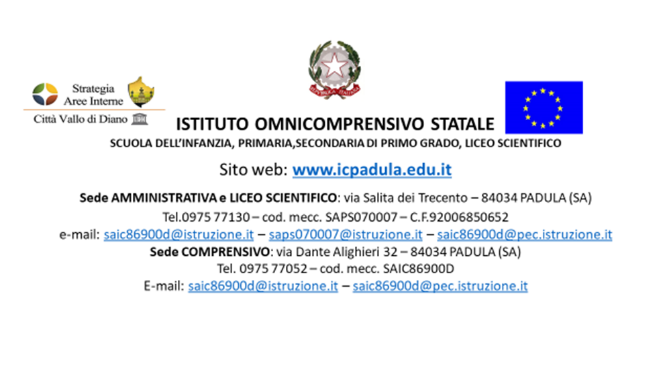 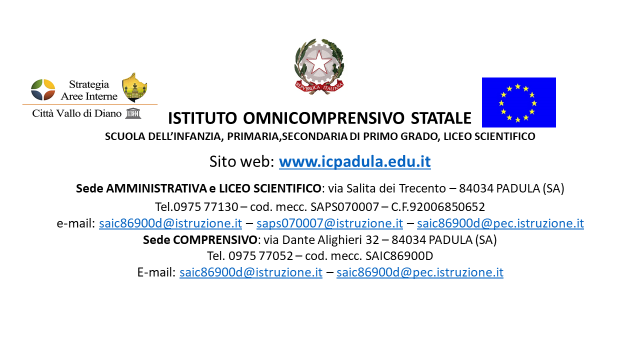                                                                                                                        Al  Dirigente   Scolastico                                                                                                                       dell' Istituto    OmniComprensivo                                                                                                                          Padula (SA)OGGETTO: FERIE A.S.   20 ___ /20___Il/La sottoscritto/a _______________________________________________________________________                                                                                                                                    . in  servizio   presso  codesto_________________________________in qualità   di  docente  a tempo  indeterminato                 . avendo  già usufruito  di gg  _______________________________di  ferie per   l'a.s.   20        /20_      (ai sensi deliart.  3/ de/CCN.l.   2006/2009)  e di gg ______________________.di festività  soppresse    (ai sensi della legge 231I211977.  11.    93 7)CHIEDEDi essere collocato/a in FERIE  Di essere collecato/a in FESTIVITA’ SOPPRESSE Padula,                                                                                                                Firma del DipendenteREPERIBILITA'   DURANTE LE FERIE: Città_______________________________________________Via _______________________________________________N.tel._______________________________VISTA la domanda,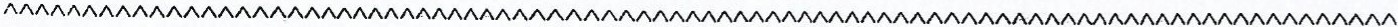 O      Si concedeO     Non si concede                                                                                                                          La Dirigente Scolastica                                                                                                                      Dott.ssa Liliana Ferzolapern.giornilavoratividalalpern.giornilavoratividalalpern.giornilavoratividal  alpern.giornilavoratividalalpern.giornilavoratividalalpern.giornilavoratividalalpern.giornilavoratividalalpern.giornilavoratividalal